1| Missie en visie
Waartoe dient een missie en visie?Laten we eerst ingaan op het belang van een missie en visie voor een organisatie. Vaak wordt aangenomen dat enkel grotere ondernemingen baat hebben bij het opstellen van een missie, maar ook uw praktijk van zij het nu 2 of 10 medewerkers kan er voordeel uit halen. Een missie en visie verlenen identiteit aan uw onderneming of versterken ze.Een missie en visie geven richting, ze bepalen de koers.Een missie en visie inspireren niet enkel de leidinggevende, maar ook de werknemers en de stakeholders.Een missie en visie helpen om u te onderscheiden van anderen/concurrenten.De missie en visie vormen de basis van uw volledige beleid.
Zowel de strategie, als het personeelsbeleid, het communicatiebeleid, de marketingstrategie, enz. worden ontwikkeld vanuit de missie.Redenen genoeg dus om tijd vrij te maken om werk te maken van een goede missie. Ga er niet vanuit dat u een missie op 1-2-3 op een vrijdag namiddag uit de pols schudt. Het opstellen van een goede missie vergt tijd. Maak er dus ook tijd voor en plan het in de agenda’s van uzelf, maar ook van uw medewerkers. Zonder een stevige discussie in de onderneming zelf kan er immers geen gedragen missie en visie tot stand komen.Er bestaat veel verwarring over wat een missie en visie juist zijn en wat het verschil is tussen de twee. Voor we aan de slag gaan met het opstellen van onze eigen missie en visie is het dus belangrijk dat we beide termen definiëren en uitleggen wat we er juist mee willen bereiken.De missie is datgene wat een onderneming wil uitdragen naar buiten en bestaat uit 5 elementen:Werkterrein
Wie zijn we? Wat doen we?  kernactiviteiten
Bestaansrecht
Wie zijn onze klanten? In welke behoeften van die klanten voorzien onze diensten?
Betekenis voor stakeholders
Wie zijn onze stakeholders? Wat willen we voor hen betekenen?
Normen, waarden en overtuigingen
Welke normen, waarden en overtuigingen staat centraal in ons handelen?
Intenties en ambities
Wat is de opdracht waarvoor we staan? Wat willen we bereiken?Een missie zou zo uitgewerkt moeten worden dat ze 5 tot 10 jaar dezelfde kan blijven. Ze moet in principe enkel gewijzigd worden wanneer de onderneming van koers wijzigt: wanneer er volledig nieuwe diensten worden aangeboden, wanneer de onderneming overgenomen wordt, etc.De visie is het beeld of de verwachting die men heeft van de toekomt. Vraag uzelf af hoe uw praktijk de wereld van morgen zo kan beïnvloeden dat het succes garandeert. De visie is opgebouwd uit drie elementen:Omgevingsbeeld
Hoe ziet de relevante omgeving er voor ons uit in de (verre) toekomst?
Gedroomde positie
Beeld van de plaats en positie van de eigen praktijk in de (verre) toekomst?
Waar willen we staan? Wat willen we bereikt hebben?
Succesformule
Hoe bereiken we deze gedroomde positie?De visie van een organisatie kan best om de 3 tot 5 jaar opnieuw onder de loep genomen worden. De huidige situatie en het toekomstbeeld wijzigen immers zeer snel.Wanneer de missie en visie op punt staan vormen zij de basis van het algemene strategische beleid waaruit het personeelsbeleid voort vloeit. Aangezien we streven naar een geïntegreerd geheel van het beleid is het dus belangrijk om in eerste instantie te zorgen voor een goede, duidelijke missie en visie om vervolgens na te denken over het personeelsbeleid.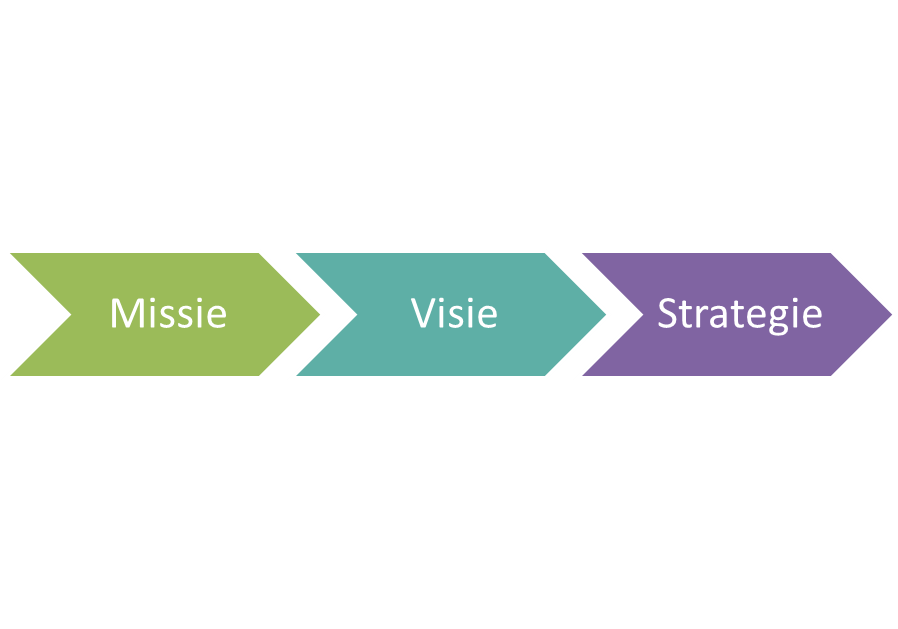 